Havenstreet and Ashey Parish CouncilChairman: Cllr Sue Lyons		  				 Clerk: Richard Priest BA(Hons)Office of the Parish Clerk, 2 Maida Vale Road, Shanklin, Isle of Wight PO37 7DBclerk@havenstreetandasheypc.co.uk		 www.havenstreetandasheypc.co.uk                01983 867450								                            Thursday 29 June 2023TO: All Members of Havenstreet and Ashey Parish CouncilSUMMONSYou are hereby summoned to attend a meeting of Havenstreet and Ashey Parish Council, to be held at the Community Centre, Main Road, Havenstreet, on Thursday, 6 July 2023 at 7.45pm, for the purpose of transacting the following business: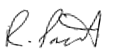 R Priest, Clerk	15 Minute Public Forum 30-2023-24APOLOGIESTo receive any apologies for absence31-2023-24DECLARATIONS OF INTERESTS To receive any declarations of pecuniary and non -pecuniary interests To receive and consider granting any written requests for dispensations. 32-2023-24MINUTES OF THE LAST MEETING To take as read, and confirm as accurate, the minutes of the meeting held on Thursday, 1 June 2023.33-2023-24PARISHIONERS CORRESPONDENCETo consider any correspondence received from parishioners. 34-2023-24CHAIRMAN’S REPORTTo receive the Chairman’s report, including update on:King's Birthday – Community CentreWhite line outside community centre Parish Newsletter Umbrellas for community centre projectChurch Road initiative35-2023-24MEMBERS QUESTIONSCouncillors to raise any questions. No substantive decisions can be taken under this item36-2023-24ISLE OF WIGHT COUNCILLOR’S REPORTSTo receive the Isle of Wight Councillor’s reports on:IOW Council mattersResidents Issues37-2023-24OTHER REPORTSTo receive the reports from H&APC Representatives on outside bodies:Havenstreet Community Association IOW Association of Local CouncilsLocal Access Forum38-2023-24ASHEYTo consider any matters relevant to AsheyNo substantive decisions can be taken under this item.39-2023-24PLANNINGTo consider local applications:To note planning decisions taken since last meeting 40-2023-24CORRESPONDENCE To consider any correspondence received, inc. recent correspondence. 41-2023-24CLERKS’ REPORTTo receive any reports submitted by the Clerk, including correspondence.42-2023-24FINANCE ETC.To approve/authorise payment of accounts; andBank reconciliations.VAT Return43-2023-24DATE OF NEXT MEETINGThe time and date of the next meeting is 7.30pm on Thursday 7 September 2023 at the Havenstreet Community Centre. 